FIZIKA, 8. a, 8. bDELO NA DALJAVOSpoštovani starši.Glede na trenutne razmere v državi bo pouk fizike do preklica potekal na daljavo.Učencem posredujte naslednja navodila za delo. V tednu naj za  fiziko porabi 2-krat po 45 minut.Učenci naj samostojno pridobivajo novo znanje , rešujejo naloge po danih navodilih. Pri zapiskih naj označijo (zapišejo vprašanja), česar ne bodo razumeli. Na ta vprašanja bomo skupaj odgovorili pri rednem pouku.teden8.r1.Merjenje ploščine (oznaka: S;  OE:  m2)Navodilo za delo:Učbenik stran 108, 109 -  preberi, napravi povzetek.Zapiši enote za merjenje ploščine ter njihove pretvornike.Naloge za vajo : NALOGE REŠUJEŠ V ZVEZEK!1.Naloga : Pretvori v  osnovno enoto za merjenje ploščine!1600cm2 =_________________5 cm2 =____________________361 dm2 = __________________3 dm2 3 cm2 =____________________15m2 75 cm2 =_______________________88 a 8 m2 =__________________________2. Naloga :   Izmerite potrebne podatke in izračunajte ploščino mize !3. Naloga :   Izmerite potrebne podatke in izračunajte ploščino tal v svoji sobi (če je nimaš, velja katerakoli druga soba v vašem stanovanju)!4. Naloga : Učbenik str. 109 / naloge 1., 2., 3.(učbenik za fiziko je širok…….)2.Masa (oznaka: m;  OE:  kg)Navodila za delo:U str. 115 in 116 – merjenje mase (preberi, zapiši povzetek)Naloge za vajo:Pretvori enote za maso:       6,5 kg =_____________ g = _________________dag =_________________ t     70 g =____________ dag =_________________ kg =__________________ t    40 000 dag =___________ g =_________________ kg =_______________________ t   0,538 t =_______________ kg =__________________ dag =_______________________ g2. Na črto dopiši manjkajočo številko ali enoto, da bodo trditve pravilne.    a) 0,0078 t =_______________ kg = 7 800___________    b) 74000_______ = 7 400_________ = 74 kg3.    Danes je mama kupila 0,5kg0,5kg kruha. Ali se bo masa kruha ohranila do jutri,  če ga ne bo nihče pojedel?              4.   Dva recepta za »kratek« čas!  Če si sladkosned, bosta recepta dobrodošla…..glej, da se pri tehtanju ne zmotiš…. Drugače pa : Koliko dekagramov sestavin je v vsakem receptu?Navodilo za delo pripravila: Andreja Žužel, učiteljica matematike in fizike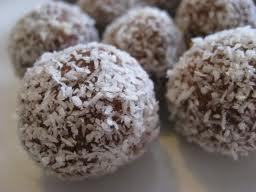 Rumove kroglice Lešnikovi rogljički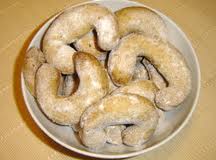 20dag albert keksov
10dag sladkorja v prahu
10dag kokosove moke
10dag čokolade v prahu
25dag margarine
3 žlice ruma100g lešnikov
300g pšenične moke
100g sladkorja
200g masla
2 jajci